Analyzing Venice High School weather data for use in the classroomSample Data from log file 112006lgcsv60.csv
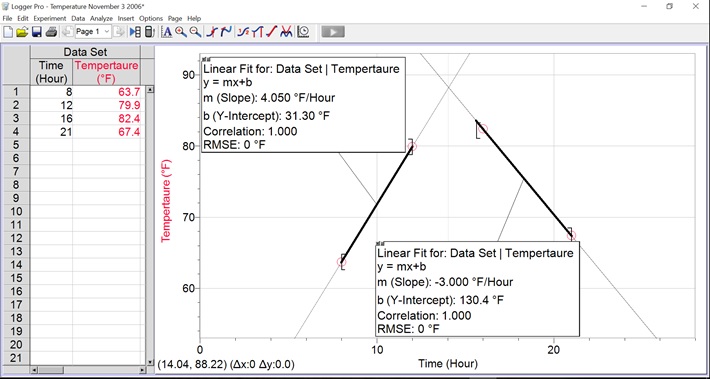 Find appropriate data from logfiles.Visit Venice High School Weather Sitehttp://sarasotacountyschools.net/schools/venicehigh/Navigate to website menu  WeatherScroll down to Historical DataSelect Log FilesDownload 112006lgcsv60.csvThe goal is to find the intercept point of two lines.  The idea is that the temperature goes up in the morning and down in the evening.  Objective: To calculate the time of day when the temperature is at a maximum using temperature data points from the morning and evening by applying the point slope formula.Data Points:Morning: 63.7°F at 8 am & 79.9°F at 12 pm - Evening: 82.4°F at 16 hours (4 pm) & 67.4°F at 21h (9 pm)Find slope using Morning: (79.9 – 63.7) / (12 – 8) = 16.2 / 4 = + 4.05 °F/hourEvening: (67.4 – 82.4) / (21-16) = -15 / 5 = -3.00 °F/hourNotice that it warms up quicker than it cool, probably because the earth (trees, soil, etc…) are retaining heat.Put into y = mx + b form by using the point slope formula: y – y1 = m (x – x1)Morningy – 63.7 = 4.05 (x – 8)y = 4.05 x + 31.3Eveningy – 67.4 = -3.00 (x – 21)y = -3.00 x + 130.4Find intercept timeEquation i2 and ii2 are both equal to y so we can set them equal to each otheri2 = ii24.05 x + 31.3 = -3.00 x + 130.47.05 x = 99.1x = 14.06 hours (~2 pm)AnalysisThe intercept of the two lines occurs at 2 pm.If we look at the data table we can see the maximum temperature for that day is actually at 14 hours. We can calculate the maximum theoretical temperature at 14 hours.y = mx + by = 4.05 x + 31.3y = 4.05 (14) + 31.3y = 88°FThe actual maximum temperature is only 82.6°FThis can lead into a discussion about how the temperature does not just suddenly change.Going FurtherOther data can be analyzedMonthly temperaturesYearly temperaturesUV, Solar Intensity, Humidity, Barometric PressureWhere to view sample dataVHS SiteUnder the top section there is a link: View our older Weather Display Live Flash FormatGoing to the Graph button you can experiment with other dataOther data can be found under Historical Data  Daily Weather ReportWeather UndergroundThere is an icon/sticker under the Sun and Moon Information that will take you to Weather Underground (WU) www.wunderground.comYou can also find the VHS Weather Station by searching the WU website.Various graphs can be created there.DayMonthYearHourMinuteTemperature31120060069.331120061068.131120062068.131120063067.131120064066.431120065066.431120066064.53112006706431120068063.731120069068.8311200610073.5311200611076.3311200612079.9311200613081.4311200614082.6311200615082.4311200616082.4311200617079.4311200618074.9311200619071.6311200620068.9311200621067.4311200622066.1311200623065